ДОГОВОР № 4779008на поставку товаров по результатам проведения электронных государственных закупок на специальном информационном портале от 03.12.2020г. 10 ч. 20 мин. (лот № 5218138)Национальный институт художеств и дизайна им.К.Бекзода, являющийся бюджетным заказчиком, именуемый в дальнейшем «Заказчик», в лице ________________________________, действующий на основании _____________, с одной стороны и ООО THE IDEAL TEAM именуемый дальнейшем «Исполнитель», в лице _______________________, действующий на основании ________________, с другой стороны, совместно   именуемые   «Стороны», по результатам проведения электронных государственных закупок на специальном информационном портале, заключили настоящий договор о нижеследующем.1. ПРЕДМЕТ ДОГОВОРА1. По настоящему договору Заказчик оплачивает и принимает, а Исполнитель поставляет товар на следующих условиях: Общая сумма договора составляет Сто пятьдесят девять миллионов восемьсот восемьдесят семь тысяч двести сумов (сумма прописью).Подробное описание товара: Особые условия: 2. ПОРЯДОК ОПЛАТЫ, СРОКИ И УСЛОВИЯ ПОСТАВКИ2.1. Заказчик перечисляет денежные средства на специальный лицевой счет Оператора в Казначействе Министерстве финансов Республики Узбекистан в размере 100% суммы договора, в течение 10 дней с момента регистрации или принятия на учет договора в информационную систему управления государственными финансами Министерства финансов (далее - ИСУГФ) в счет оплаты по договору. 2.2. Исполнитель обязуется осуществить поставку товара в течение 10-х рабочих дней с момента получения уведомления от расчетно-клиринговой палаты Оператора (далее – РКП) об оплате.2.3. Заказчик обязан проверить комплектность, качество и соответствие другим требованиям, предусмотренным в объявлении (заявке) или оферте о проведении электронных государственных закупок получаемого товара 
в присутствии представителя Исполнителя при принятии товара.2.4. Все расходы по транспортировке товара несет Исполнитель, если иное не установлено условиями настоящего договора. 2.5. Факт поставки товара Исполнителем и его выборки Заказчиком подтверждает оформленная Исполнителем счет-фактура (акт приёма-передачи), подписываемая Сторонами. 2.6. Заказчик после принятия в полном объеме товара в течение 3 рабочих дней обязан направить информацию, подтверждающую поставку товара, в ИСУГФ через программный комплекс автоматизированной системы бюджетных организаций (далее - УзАСБО).2.7.	ИСУГФ, после получения информации от бюджетного заказчика о поставке товара по договору, в течении одного рабочего дня отправляет его Оператору путем электронного взаимодействия баз данных. Оператор в течение одного рабочего дня после получения указанной информации формирует электронное платежное поручение и отправляет в ИСУГФ, которая в течение одного рабочего дня после его получения отправляет денежные средства Исполнителю.3. ПРАВА И ОБЯЗАННОСТИ СТОРОН3.1. Права Заказчика:требовать от Исполнителя поставки товара в количестве и качестве, предусмотренном пунктом 1 настоящего договора;при поставке товара ненадлежащего качества по своему выбору требовать от Исполнителя:замены на аналогичный товар надлежащего качества;безвозмездного устранения недостатков; возмещения нанесенного ущерба в результате неисполнения или ненадлежащего исполнения условий настоящего договора.3.2. Обязанности Заказчика:перечислить на специальный лицевой счет Оператора в Казначействе Министерстве финансов Республики Узбекистан денежные средства в размере 100% суммы договора, в срок, установленный настоящим договором;принять поставленные по его объявлению (заявке) товары в соответствии с настоящим договором 
в согласованные сроки;после принятия товара своевременно направить информацию, подтверждающую поставку товара, в ИСУГФ через программный комплекс автоматизированную систему бюджетных организаций (УзАСБО).3.3. Исполнитель вправе:досрочно поставить товар по согласованию с Заказчиком;требовать от Заказчика возмещения нанесенного ущерба, в результате необоснованного отказа от принятия поставленных товаров в соответствии с поданной заявкой.3.4. Исполнитель обязан:поставлять Заказчику товары в сроки, в количестве и качестве в соответствии с настоящим договором;по требованию Заказчика в срок поставки, установленный настоящем договором, безвозмездно исправить все выявленные недостатки в процессе поставки товара.3.5. Договор должен исполняться надлежащим образом в соответствии с условиями и требованиями настоящего договора и законодательства Республики Узбекистан.3.6. Договор считается исполненным в том случае, если Стороны обеспечили исполнение всех принятых
на себя обязательств.4. ОТВЕТСТВЕННОСТЬ СТОРОН4.1. Заказчик и Исполнитель несут ответственность за неисполнение и нарушение условий настоящего договора в соответствии с законодательством.4.2. Стороны освобождаются от ответственности за частичное или полное невыполнение обязательств 
по настоящему договору, если это невыполнение явилось следствием форс-мажорных обстоятельств, делающих невозможным выполнение настоящего договора при наличии условий, предусмотренных законодательством. 5. ПОРЯДОК РАЗРЕШЕНИЯ СПОРОВ5.1. При возникновении споров и разногласий в ходе исполнения договорных обязательств стороны принимают меры по их досудебному разрешению путем предъявления претензии. 5.2. При недостижении соглашения по результатам претензионного порядка разрешения спора Стороны вправе обратиться в суд по месту нахождения истца.5.3. Взаимоотношения сторон, не оговоренные в настоящем договоре, регулируются законодательством Республики Узбекистан.6. СРОК ДЕЙСТВИЯ КОНТРАКТА6.1. Настоящий договор вступает в силу с момента заключения настоящего договора в установленном порядке и действует до «31» декабря 20__ г.6.2. Истечение срока действия договора не освобождает стороны от ответственности.7. ЮРИДИЧЕСКИЕ АДРЕСА И РЕКВИЗИТЫ СТОРОНг. Ташкент(место заключения договора)«03» december  2020г.                                         (дата заключения договора)№Наименование товаровЕдиницы измеренияКол-воСтартовая цена за ед.Договорная цена за ед.Сумма договораСтрана пр-в1КомпьютерШт106550000576400057640000Другое2ПроекторШт133030000266640034663200Другое3СерверШт1696000006124800061248000Другое4Сетевое оборудованиеШт6120000010560006336000ДругоеВсего1598872001Процессор-i5-9400; Материнская плата—Н31 ОМ S2V; Система охлаждение npoцeccopa-cooler ; Оперативная память-8СВ DDR4; Оптический привод-Есть;Жесткий диск—1000 GB HDD ; Блок питание-500 W; Клавиатура/мышь-клавиатура+мышь USB; Монитор -ЖК-монитор, широкоформатный ; Диагональ 22 Разрешения1920x1080; Тип матрицы экрана TN 200кд/м22Технология: LCD: 3><0.55" Р-Si TFT; Разрешение: SVGA (800x600); Яркость: 3200ANSI лм; Цветовая яркость: 3200 лм; Контрастность: 15000:1; Зум 1,35х (цифровой);Передача изображения по беспроводной ; сети Wi-fi (опционально); Автоматическаякоррекция вертикальных трапецеидальных искажений; Быстрая коррекциягоризонтальных трапецеидальных искажений ручкой-слайдером; Функция QuickCorner; Возможность просмотра изображений напрямую с USB носителей; Функциякопирования настроек и обновления прошивки через USB; USB Display З-в-1 —передача изображения, звука и сигналов ; управления по USB кабелю; Прямоеподключение к документ-камере; Встроенный динамик 2 Вт;Фронтальный вывод тепла; Моментальное выключение; Вес: 2,4 кг3 Серверный корпус Tower /5U, 8x3.5" HDD hot-swap, 3x5.25"Серверная плата Dual s2011-3, С612, 16xDIMMs DDR4, 10xSATA3, 2xlGbE i350Процессор 2x CPU 2x E5-2620v4, 2.10GHz, 8C/16T, 20M, 8.00GT/s, 85WОперативная память 64Gb(4xl6) DDR4 2400 ECC REGИнтегрированный рейд SATA3 software RAID 0, 1, 5, 10 for WindowsРейд-контроллер LSI 8-port SAS3, 12Gbit/s, RAID 0, 1, 10, 5, 6, 50, 60, 1Gb cacheТвердотельные накопители SSD 2x 480Gb SATA3 6Gbi/s, 550/300 Мб/с, 85k/43k IOPS,3.6PBЖесткие диски HDD 2x 300Gb, SAS3, 12Gbi/s, 15K, 128MbЖесткие диски HDD 2x 4Tb, SAS3, 12Gbi/s, 7.2K, 128MbСеть 2x 1 Gbit/s сетевых порта (2x RJ-45)Удалённое управление IPMI 2.0 + KVM с выделенным LAN портом RJ-45Форм-фактор Tower/5 UБлок питания 800W(1+1) 80+ Platinum Reduntant hot-swap Power SupplyОптический привод DVD-RW4 Wi-Fi роутер,802.11 a/b/g/n/ac, частота 2.4 / 5 ГГц, возможность одновременной работы в двух диапазонах, 1167 Мбит/с, WEP, WPA, WPA2, 23 dBM, 1 Гбит/с, 4 x 5 dBi1Сервисный центр должен находиться в Республике Узбекистан  Поставляемый товар должен быть новый и не бывший в употреблении, а также в заводской упаковке, с заводской маркировкой и не иметь дефектов.   Товары должны быть упакованы. Срок годности должен быть указан на упаковке (виды упаковки: количество, тара).  Товар должен соответствовать всем техническим требованиям и параметрам, указанным в подробном описании.  Некачественные товары не принимаются и будут отправлены обратно.  Цена товара включает в себя услугу по замеру, установке и доставке.ИсполнительЗаказчикНаименование: ООО THE IDEAL TEAMАдрес:  Шота Руставели 43/47Тел.: 712550907, +998977226020Факс: ИНН: 306625561ОКЭД: Р/С: 20208000305108699002Банк: ТОШКЕНТ Ш., ЧЭКИ "INVEST FINANCE BANK" АТБ СЕРГЕЛИ ФИЛИАЛИМФО: 01070Договор заключен с использованием ЭЦП.Наименование: Национальный институт художеств и дизайна им.К.БекзодаАдрес: г. Ташкент, Мирзо-Улугбекский р-н, ул. С.Азимова, 35Тел.: 255-18-33Факс: 255-18-92____________ИНН: 202266595-9000110ОКЭД: 85420Казначейский лицевой счет заказчика: 100010860262697096516051001Наименование казначейского подразделения: ИНН казначейского подразделения:Единый казначейский счет (ЕКС): 23402000300100001010Договор заключен с использованием ЭЦП.Реквизиты оператора для заказчикаИНН 200933985, ОКЭД 66110спец. лиц. счет для оплаты комиссионного сбора: 700110860262877950600262001спец. лиц. счет для задатка: 700110860262877950600262002
спец. лиц. счет для оплаты по договору: 700110860262877950600262003 Расчетный счет Казначейства РУз: 23402000300100001010МФО:00014 МБ в РКЦ Главного управления ЦБ РУз ИНН 201122919Реквизиты оператора для поставщикаИНН 200933985, ОКЭД 66110
Расчетный счет: 20208000700600257040
Банк 00491, ОПЕРУ ЧОАББ "Трастбанк"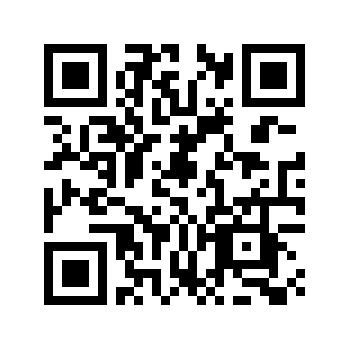 